2023 Christmas Island HolidaysChristmas Island 2023 CalendarChristmas Island 2023 CalendarChristmas Island 2023 CalendarChristmas Island 2023 CalendarChristmas Island 2023 CalendarChristmas Island 2023 CalendarChristmas Island 2023 CalendarChristmas Island 2023 CalendarChristmas Island 2023 CalendarChristmas Island 2023 CalendarChristmas Island 2023 CalendarChristmas Island 2023 CalendarChristmas Island 2023 CalendarChristmas Island 2023 CalendarChristmas Island 2023 CalendarChristmas Island 2023 CalendarChristmas Island 2023 CalendarChristmas Island 2023 CalendarChristmas Island 2023 CalendarChristmas Island 2023 CalendarChristmas Island 2023 CalendarChristmas Island 2023 CalendarChristmas Island 2023 CalendarJanuaryJanuaryJanuaryJanuaryJanuaryJanuaryJanuaryFebruaryFebruaryFebruaryFebruaryFebruaryFebruaryFebruaryMarchMarchMarchMarchMarchMarchMarchMoTuWeThFrSaSuMoTuWeThFrSaSuMoTuWeThFrSaSu112345123452345678678910111267891011129101112131415131415161718191314151617181916171819202122202122232425262021222324252623242526272829272827282930313031AprilAprilAprilAprilAprilAprilAprilMayMayMayMayMayMayMayJuneJuneJuneJuneJuneJuneJuneMoTuWeThFrSaSuMoTuWeThFrSaSuMoTuWeThFrSaSu12123456712343456789891011121314567891011101112131415161516171819202112131415161718171819202122232223242526272819202122232425242526272829302930312627282930JulyJulyJulyJulyJulyJulyJulyAugustAugustAugustAugustAugustAugustAugustSeptemberSeptemberSeptemberSeptemberSeptemberSeptemberSeptemberMoTuWeThFrSaSuMoTuWeThFrSaSuMoTuWeThFrSaSu1212345612334567897891011121345678910101112131415161415161718192011121314151617171819202122232122232425262718192021222324242526272829302829303125262728293031OctoberOctoberOctoberOctoberOctoberOctoberOctoberNovemberNovemberNovemberNovemberNovemberNovemberNovemberDecemberDecemberDecemberDecemberDecemberDecemberDecemberMoTuWeThFrSaSuMoTuWeThFrSaSuMoTuWeThFrSaSu1123451232345678678910111245678910910111213141513141516171819111213141516171617181920212220212223242526181920212223242324252627282927282930252627282930313031Jan 1	New Year’s DayJan 22	Chinese New YearJan 26	Australia DayMar 27	Labour Day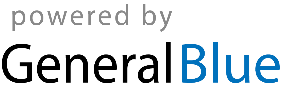 Apr 7	Good FridayApr 21	End of Ramadan (Eid al-Fitr)Apr 25	Anzac DayJun 28	Feast of the Sacrifice (Eid al-Adha)Oct 6	Territory DayDec 25	Christmas DayDec 26	Boxing Day